“So let each one give as he purposes in his heart…for God loves a cheerful giver.” (2 Corinthians 9:7)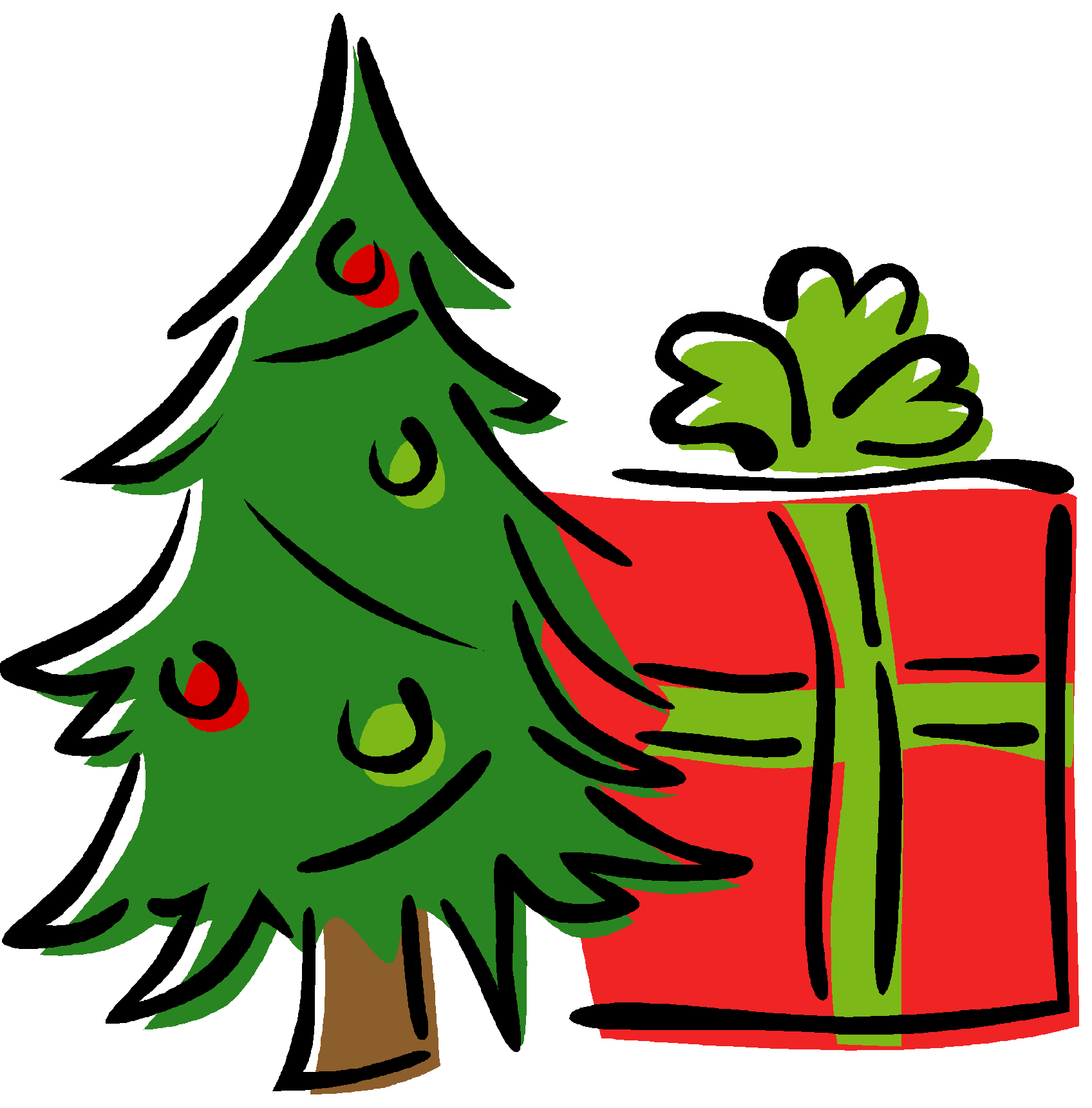 2019 Christmas Drive11/17/19 thru 12/08/19As we prepare to celebrate the Feast of the Nativity of our Lord and Savior, Jesus Christ, let us not forget those who are less fortunate.  Please support our annual Christmas Drive, benefitting children and families in need.This year, you can purchase a gift for a child and support Bridge Communities. They are a local organization who assist homeless families in DuPage County with mentoring, housing and supportive services. For more information on Bridge Communities, feel free to checkout their website at www.bridgecommunities.org.Please stop by our table at coffee hour after church beginning on November 17th. Please feel free to email Dimitra Karadimas (bkaradimas@sbcglobal.net) with any questions regarding this wonderful cause.